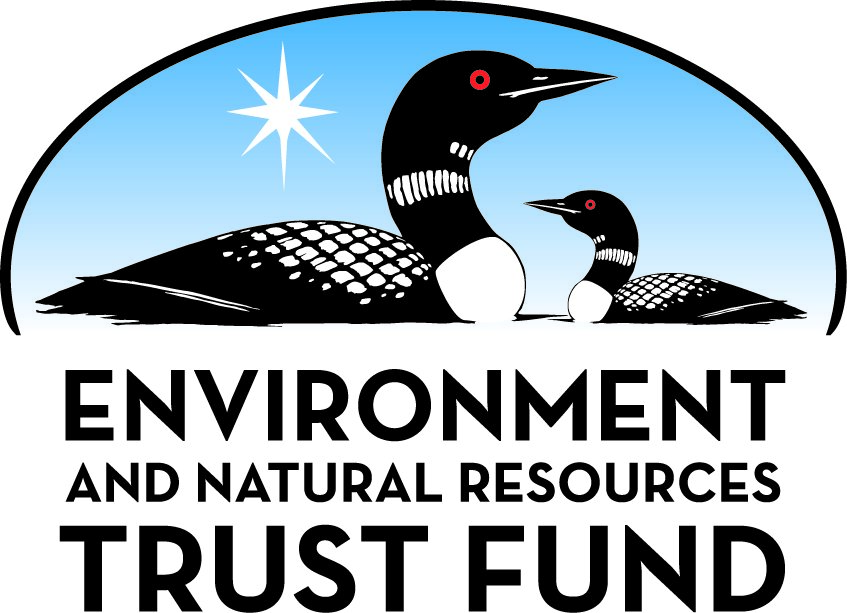 Environment and Natural Resources Trust Fund2022 Request for ProposalGeneral InformationProposal ID: 2022-280Proposal Title: Trees for EquityProject Manager InformationName: Rebecca RiceOrganization: Metro BloomsOffice Telephone: (612) 865-0248Email: becky@metroblooms.orgProject Basic InformationProject Summary: Pilot project engaging residents in environmental justice areas of concern in three cities statewide to plant native trees in bioswales to maximize environmental benefits and stewardship and to measure impact.Funds Requested: $598,000Proposed Project Completion: June 30 2025LCCMR Funding Category: Environmental Education (C)Project LocationWhat is the best scale for describing where your work will take place?  
	Region(s): Metro, SE, What is the best scale to describe the area impacted by your work?  
	Region(s): SE, Metro, When will the work impact occur?  
	During the ProjectNarrativeDescribe the opportunity or problem your proposal seeks to address. Include any relevant background information.Tree canopies provide a wide range of environmental, health and social benefits, yet a legacy of inequities have left low-income communities across Minnesota with a lack of tree cover, resulting in heat islands and poorer air quality than higher income neighborhoods. The loss of urban ash trees compounds this problem in environmental justice areas of the state. This project will support and leverage community efforts to remove and replace ash trees, and engage residents in stewardship of installed projects, including boulevard bioswales with native ground plantings where ash trees have been removed; and with multi-family affordable housing communities.What is your proposed solution to the problem or opportunity discussed above? i.e. What are you seeking funding to do? You will be asked to expand on this in Activities and Milestones.This project prioritizes tree plantings that will protect residents in some of the most heat-vulnerable demographics that have few to no trees. This project proposes to use the Planit Geo Tree Plotter software to support local community partners and government agencies to engage communities in native tree and ground plantings, and to measure the estimated impact of this work related to temperature reduction and other microclimatic effects; removal of air and stormwater pollutants to further increase stewardship and equitable investment in the environment. This project builds on the success of a Boulevard Bioswales project in Minneapolis and the LCCMR-funded Lawns to Legumes (L2L) Program. These programs prioritize native trees and shrubs in residential planting designs (L2L) and adjacent public right of ways (blvd bioswales), and with multi-family affordable housing communities who are too often left out of environmental projects.What are the specific project outcomes as they relate to the public purpose of protection, conservation, preservation, and enhancement of the state’s natural resources? Planting will be conducted in boulevards, public right of ways and at affordable housing sites, with a goal of planting 350–500 new native trees, many in conjunction with 135 newly-installed boulevard bioswales filled with 10,000 ground-layer native plants. The project works with local communities to engage 3,000 residents and volunteers in a citizen outreach and engagement effort to expand stewardship of local trees. It supports local economies with 18 green infrastructure summer jobs and workforce training by hiring local contractors and providing expert oversight and training, to gain highly sought skills in the green economy.Activities and MilestonesActivity 1: Collaborate with cities in pilot effort to engage environmental justice communities to expand native tree and ground plantingsActivity Budget: $83,000Activity Description: 
Planning and coordination with city public works and forestry departments, including focus area planning, tree removal and replacement. Contracting, communication, plan development, administration, record keeping, invoicing. Map, track and evaluate approach and impact, data collection and mapping.Activity Milestones: Activity 2: Subcontract to provide technical assistance and  local community and contractors; source local landscape materials, native trees and ground plantsActivity Budget: $485,000Activity Description: 
Virtual and onsite technical assistance for property owners to discuss project, site design, native tree and ground planting selection, and maintenance training.  Boulevard Bioswale installation following tree removal and stump grinding, tree and ground cover plantings (in some cases) and follow-up maintenance visits. This includes sourcing materialsActivity Milestones: Activity 3: Collaboration with Local Community PartnersActivity Budget: $30,000Activity Description: 
Collaborate with local community based partners to co-create engagement protocol and timelines, resident and volunteer educational,  planting and maintenance eventsActivity Milestones: Project Partners and CollaboratorsLong-Term Implementation and FundingDescribe how the results will be implemented and how any ongoing effort will be funded. If not already addressed as part of the project, how will findings, results, and products developed be implemented after project completion? If additional work is needed, how will this be funded? 
The use ofProject Manager and Organization QualificationsProject Manager Name: Rebecca RiceJob Title: Sustainable Landcare ManagerProvide description of the project manager’s qualifications to manage the proposed project. 
James Wolfin graduated from the University of Delaware with a Bachelor’s degree in Ecology, and minors in Biology and Wildlife Conservation. James then went to the University of Minnesota for his Master’s degree in Entomology, where he focused on describing the bee communities that forage on flowering bee lawns in Minneapolis. James joined Metro Blooms in 2019 as project manager for the Minneapolis Boulevard Bioswales project, a collaboration between the City of Minneapolis and MPRB forestry staff's Emerald Ash Tree replacement program to engage residents to create boulevard bioswales wherever ash trees have been removed in the environmental justice community of North Minneapolis. Thirty five households engaged to care for 35 boulevard bioswales, 15 ash removed and trees replanted and more than 6,000 sq ft of habitat to improve water quality, provide forage for pollinators, and engaging more than 100 residents in stewardship of the new plantings.Organization: Metro BloomsOrganization Description: 
Metro Blooms is a 501c3 nonprofit organization, since 1983. We partner with communities to create resilient landscapes and foster clean watersheds, embracing the values of equity and inclusion to solve environmental challenges. Our 16 member staff, includes a registered landscape architect, 4 landscape designers, project managers, administration, education and engagement staff. In 2020, our community based programs engaged 160 residents in 25 communities to install beautiful, native plantings in clean water projects, building stewardship and changing societal norms around traditional lawns. In 2021, we are working with 9 multi-family affordable housing sites with more than 6,500 residents to create more livable outdoor spaces including native habitat, clean water projects and natural play spaces. We are committed to creating opportunities that center equitable engagement and bring natural resource investment to underserved communities. We intentionally reach out in underserved communities that include – but are not limited to – people of color, lower-income neighborhoods and affordable housing communities.Budget SummaryClassified Staff or Generally Ineligible ExpensesNon ENRTF FundsAttachmentsRequired AttachmentsFinancial CapacityFile: Board Resolution or LetterAdministrative UseDoes your project include restoration or acquisition of land rights? 
	NoDoes your project have potential for royalties, copyrights, patents, or sale of products and assets? 
	NoDo you understand and acknowledge IP and revenue-return and sharing requirements in 116P.10? 
	N/ADo you wish to request reinvestment of any revenues into your project instead of returning revenue to the ENRTF? 
	N/ADoes your project include original, hypothesis-driven research? 
	NoDoes the organization have a fiscal agent for this project? 
	NoDescriptionCompletion DateCommunity approach finalized, partner roles and timelines established and mapped.September 30 202230% of project stewards educated and engaged, sites finalized.December 31 2022100% of project stewards educated and engaged, sites finalized.June 30 2023Source all landscape materials, including native trees and ground plantingsDecember 31 2024DescriptionCompletion DateMulti-Family site designs completed and approvedMarch 31 2023Site assessment with 50% residents to discuss project, native tree and ground plantings and careJune 30 2023Site assessment with 100% residents to discuss project, native tree and ground plantings and care.October 31 202350% Boulevard bioswales excavated and ground plantings installedOctober 31 2023100% Boulevard Bioswales excavated and ground plantings installedOctober 31 2024100 trees planted in boulevards and in multifamily affordable housing sitesNovember 30 2024DescriptionCompletion DateCommunity partner agreements and plan co-creation and timelines finalized.December 31 202250% resident participants engaged, attend educational trainings and sign maintenance agreements.May 31 2023100% resident participants engaged, attend educational trainings and sign maintenance agreementsSeptember 30 2023Community planting events engaging 1,000 of volunteersOctober 31 2023Community planting event, engaging 1,000 volunteersOctober 31 2024NameOrganizationRoleReceiving FundsDan ShawBoard of Water and Soil ResourcesPlant ecologist advisory and coordination with state and local conservation agencies, city public works and forestry departments to establish structure for statewide collaboration around the topics of urban tree canopy and equity.NoStephanie HatzenbihlerCity of RochesterProject contact for local collaboration.NoCategory / NameSubcategory or TypeDescriptionPurposeGen. Ineli gible% Bene fits# FTEClass ified Staff?$ AmountPersonnelProject ManagerPlanning and coordination with city public works and forestry departments, including focus area planning, tree removal and replacement. Contracting, communication, plan development.28%0.42$30,800Office ManagerAdministration, record keeping, invoicing.28%0.06$3,000Technology AssociateMap, track and evaluate approach and impact, data collection and mapping.28%0.06$4,200Engagement ManagerOutreach and engagement with residents of environmental justice communities, including residential neighborhoods and multi-family, affordable housing communities. Partnering with local community based partners. Co-create engagement protocol with local community partners, including social media, project signage, education materials, maintenance guides. Dedicated web page link on home page with project information.28%0.45$32,000Sub Total$70,000Contracts and ServicesMetro Blooms Design + BuildSub awardTechnical Assistance for landscape architecture, construction oversight and materials sourcing.0.72$334,000TBDProfessional or Technical Service ContractBoulevard Bioswale installation following tree removal and stump grinding, local contractors (18 green infrastructure, seasonal jobs) removes and disposes of sod and soil, reshapes boulevard, install mulch and other erosion control, plants or overseeds, and plants new tree, includes follow-up maintenance visit in year0.6$164,000TBDSub awardCommunity engagement0.3$30,000Sub Total$528,000Equipment, Tools, and SuppliesSub Total-Capital ExpendituresSub Total-Acquisitions and StewardshipSub Total-Travel In MinnesotaSub Total-Travel Outside MinnesotaSub Total-Printing and PublicationSub Total-Other ExpensesSub Total-Grand Total$598,000Category/NameSubcategory or TypeDescriptionJustification Ineligible Expense or Classified Staff RequestCategorySpecific SourceUseStatusAmountStateIn-KindBoard of Water and Soil ResourcesProject collaboration and coordinationSecured$3,500In-KindBoard of Water and Soil ResourcesCommunications collaboration and assistanceSecured$2,500State Sub Total$6,000Non-StateIn-KindCity of RochesterTree planting and mulchSecured$7,500In-KindCity of WinonaProject management and coordination, tree removal and stump grinding.Secured$10,000In-KindCity of Brooklyn ParkProject collaboration and establishment period maintenanceSecured$10,000In-KindCity of MinneapolisCommunications and promotional materials developmentPending$10,000Non State Sub Total$37,500Funds Total$43,500TitleFileboard authorizationTrees for Equity: Equitable Urban Forests with Measurable Impact